SEIOS – Emerging Technologies Showcase Training Event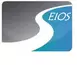 Yellowstone Training Center3950 S. Yellowstone Highway, Idaho Falls, ID 83404Thursday, Aug 12th   9am-3 pmWe have lined up six of the best local and out of state vendors to share and teach us about some of the most cutting-edge products and technologies out on the market to help operate our facilities effectivelyLunch will be provided0.06 CEU credits will be available for this trainingAny questions or concerns reach out to your area director for more information Southeast Idaho Operators SectionPacific Northwest Clean Water Association